DZIENNIK URZ	DOWY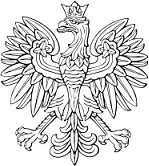 WOJEWÓDZTWA ZACHODNIOPOMORSKIEGOSzczecin, dnia 5 stycznia 2022 r.Poz. 76Podpisany przez:Piotr Zielinski; Dyrektor Wydzialu Prawnego ZUW Data: 05.01.2022 10:22:20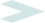 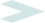 UCHWAŁA NR XLII/265/2021 RADY MIEJSKIEJ W CHOCIWLUz dnia 28 grudnia 2021 r.zmieniająca uchwałę w sprawie ustalenia wzoru deklaracji o wysokości opłaty za gospodarowanie odpadami komunalnymi, składanej przez właścicieli nieruchomości położonych na terenie Gminy ChociwelNa    podstawie    art. 18 ust. 2 pkt 15,     art. 40 ust. 1 i art. 41 ust.1     ustawy     z dnia     8 marca     1990 r. o samorządzie gminnym (Dz. U. z 2021 r. poz. 1372, 1834) oraz art. 6n  ust. 1 ustawy  z dnia  13 września  1996 r. o utrzymaniu czystości i porządku w gminach (Dz. U. z 2021 r. poz. 888, 1648, z 2020 r. poz. 2320), uchwala się co następuje:§ 1. W Uchwale uchwale  nr  XXIII/143/2020  Rady  Miejskiej  w Chociwlu  z dnia  13 listopada  2020 r.  w sprawie ustalenia wzoru deklaracji o wysokości opłaty za gospodarowanie odpadami komunalnymi, składanej przez właścicieli nieruchomości położonych na terenie Gminy Chociwel (Dz. Urz. Woj. Zachodniopomorskiego z 2020 r., poz. 5986) wprowadza się następujące zmiany: wymieniony w § 1 załącznik do uchwały stanowiący wzór deklaracji o wysokości opłaty za gospodarowanie odpadami komunalnymi, pn.„Deklaracja  o wysokości  opłaty  za  gospodarowanie  odpadami  komunalnymi”  otrzymuje  brzmienie  jak   w załączniku do niniejszej uchwały.§ 2. Wykonanie uchwały powierza się Burmistrzowi Chociwla.§ 3. Uchwała podlega ogłoszeniu w Dzienniku Urzędowym Województwa Zachodniopomorskiego.§ 4. Uchwał wchodzi w życie z dniem 1 stycznia 2022 r.Przewodniczący Rady MiejskiejRobert Kawa…………………………………… Potwierdzenie wpływu deklaracjiZałącznik do Uchwały nr XLII/265/2021Rady Miejskiej w Chociwlu z dnia 28 grudnia 2021 r.POLA JASNE WYPEŁNIĆ DUŻYMI, DRUKOWANYMI LITERAMI, CZARNYM LUB NIEBIESKIM KOLOREMDEKLARACJA O WYSOKOŚCI OPŁATY ZA GOSPODAROWANIE ODPADAMI KOMUNALNYMIDEKLARACJA O WYSOKOŚCI OPŁATY ZA GOSPODAROWANIE ODPADAMI KOMUNALNYMIDEKLARACJA O WYSOKOŚCI OPŁATY ZA GOSPODAROWANIE ODPADAMI KOMUNALNYMIPodstawa prawnaUstawa z dnia 13 września 1996 r. o utrzymaniu czystości i porządku w gminach dalej zwana u.c.p.g.Ustawa z dnia 13 września 1996 r. o utrzymaniu czystości i porządku w gminach dalej zwana u.c.p.g.Organ właściwy do złożenia deklaracjiBurmistrz ChociwlaBurmistrz ChociwlaZobowiązany do złożenia deklaracjiWłaścicieli nieruchomości w rozumieniu u.c.p.g.Właścicieli nieruchomości w rozumieniu u.c.p.g.Termin składania deklaracji14 dni od dnia zamieszkania pierwszego mieszkańca na danejnieruchomości, lub wytwarzania na danej nieruchomości odpadów komunalnychdo 10 dnia miesiąca następującego po miesiącu, w którym nastąpiła zmiana, w przypadku zmiany danych będących podstawą ustaleniawysokości należnej opłaty za gospodarowanie odpadami komunalnymi lub określonej w deklaracji ilości odpadów komunalnych powstałych na danej nieruchomości14 dni od dnia zamieszkania pierwszego mieszkańca na danejnieruchomości, lub wytwarzania na danej nieruchomości odpadów komunalnychdo 10 dnia miesiąca następującego po miesiącu, w którym nastąpiła zmiana, w przypadku zmiany danych będących podstawą ustaleniawysokości należnej opłaty za gospodarowanie odpadami komunalnymi lub określonej w deklaracji ilości odpadów komunalnych powstałych na danej nieruchomościMiejsce składania deklaracjiUrząd Miejski w Chociwlu, ul. Armii Krajowej 52, 73-120 ChociwelUrząd Miejski w Chociwlu, ul. Armii Krajowej 52, 73-120 ChociwelA. OBOWIĄZEK ZŁOŻENIA DEKLARACJI (zaznaczyć właściwy kwadrat i wpisać datę obowiązywania od)A. OBOWIĄZEK ZŁOŻENIA DEKLARACJI (zaznaczyć właściwy kwadrat i wpisać datę obowiązywania od)A. OBOWIĄZEK ZŁOŻENIA DEKLARACJI (zaznaczyć właściwy kwadrat i wpisać datę obowiązywania od)□ pierwsza deklaracja (zamieszkanie pierwszego mieszkańca na danej nieruchomości, lub wytworzenie na danej nieruchomości odpadów komunalnych)□ pierwsza deklaracja (zamieszkanie pierwszego mieszkańca na danej nieruchomości, lub wytworzenie na danej nieruchomości odpadów komunalnych)Obowiązuje odod ( 	- 	) (miesiąc, rok)Nowa deklaracja składana w przypadku:zmiany danych będących podstawą ustalenia wysokości należnej opłaty (zmiana danych będących podstawą ustalenia wysokości należnej opłaty za gospodarowanie odpadami komunalnymi np. zmiany ilości osób zamieszkujących na danej nieruchomości)ustania obowiązku uiszczania opłaty (w przypadku zaprzestania wytwarzania odpadów np. na skutek sprzedaży nieruchomości lub czasowego opuszczenia nieruchomości na okres dłuższy niż 1 pełen miesiąc kalendarzowy)Nowa deklaracja składana w przypadku:zmiany danych będących podstawą ustalenia wysokości należnej opłaty (zmiana danych będących podstawą ustalenia wysokości należnej opłaty za gospodarowanie odpadami komunalnymi np. zmiany ilości osób zamieszkujących na danej nieruchomości)ustania obowiązku uiszczania opłaty (w przypadku zaprzestania wytwarzania odpadów np. na skutek sprzedaży nieruchomości lub czasowego opuszczenia nieruchomości na okres dłuższy niż 1 pełen miesiąc kalendarzowy)Obowiązuje odod ( 	- 	) (miesiąc, rok)Obowiązuje odod ( 	- 	) (miesiąc, rok)□ korekta deklaracji (w przypadku zmiany danych niebędących podstawą ustalenia należnej opłaty za gospodarowanie odpadami komunalnymi (np. zmiana nazwiska, adresu zamieszkania/siedziby, a także w przypadku konieczności zmiany uprzednio złożonej deklaracji wynikającej np. z zaniżenia lub zawyżenia opłaty w wyniku oczywistych błędów rachunkowych, pomyłek)□ korekta deklaracji (w przypadku zmiany danych niebędących podstawą ustalenia należnej opłaty za gospodarowanie odpadami komunalnymi (np. zmiana nazwiska, adresu zamieszkania/siedziby, a także w przypadku konieczności zmiany uprzednio złożonej deklaracji wynikającej np. z zaniżenia lub zawyżenia opłaty w wyniku oczywistych błędów rachunkowych, pomyłek)Obowiązuje odod ( 	- 	) (miesiąc, rok)B. DANE WŁAŚCICIELA NIERUCHOMOŚCI I ADRES ZAMIESZKANIA* / SIEDZIBY*** dotyczy właścicieli nieruchomości będących	** dotyczy właścicieli nieruchomości niebędących osobami fizycznymi		osobami fizycznymiB. DANE WŁAŚCICIELA NIERUCHOMOŚCI I ADRES ZAMIESZKANIA* / SIEDZIBY*** dotyczy właścicieli nieruchomości będących	** dotyczy właścicieli nieruchomości niebędących osobami fizycznymi		osobami fizycznymiB. DANE WŁAŚCICIELA NIERUCHOMOŚCI I ADRES ZAMIESZKANIA* / SIEDZIBY*** dotyczy właścicieli nieruchomości będących	** dotyczy właścicieli nieruchomości niebędących osobami fizycznymi		osobami fizycznymizaznaczyć właściwy kwadratwłaściciel	□	współwłaściciel	□ użytkownik wieczystyzarządca nieruchomości	□  najemca, dzierżawca	□ inny podmiot ………………zaznaczyć właściwy kwadratwłaściciel	□	współwłaściciel	□ użytkownik wieczystyzarządca nieruchomości	□  najemca, dzierżawca	□ inny podmiot ………………zaznaczyć właściwy kwadratwłaściciel	□	współwłaściciel	□ użytkownik wieczystyzarządca nieruchomości	□  najemca, dzierżawca	□ inny podmiot ………………2. Nazwisko i imię*/ pełna nazwa**2. Nazwisko i imię*/ pełna nazwa**2. Nazwisko i imię*/ pełna nazwa**2. Nazwisko i imię*/ pełna nazwa**2. Nazwisko i imię*/ pełna nazwa**2. Nazwisko i imię*/ pełna nazwa**2. Nazwisko i imię*/ pełna nazwa**2. Nazwisko i imię*/ pełna nazwa**2. Nazwisko i imię*/ pełna nazwa**2. Nazwisko i imię*/ pełna nazwa**3. Pesel*3. Pesel*3. Pesel*3. Pesel*4. NIP**4. NIP**4. NIP**4. NIP**4. NIP**4. NIP**5. Kraj5. Kraj6. Województwo6. Województwo6. Województwo6. Województwo7. Powiat7. Powiat7. Powiat7. Powiat8. Gmina8. Gmina9. Miejscowość9. Miejscowość9. Miejscowość9. Miejscowość10. Kod pocztowy10. Kod pocztowy10. Kod pocztowy10. Kod pocztowy11. Poczta11. Poczta12. Ulica12. Ulica12. Ulica12. Ulica12. Ulica13.Nr domu13.Nr domu14.Nr lokalu15. Adres do korespondencji (wypełnić w przypadku, gdy adres jest inny niż adres zamieszkania/siedziby)15. Adres do korespondencji (wypełnić w przypadku, gdy adres jest inny niż adres zamieszkania/siedziby)15. Adres do korespondencji (wypełnić w przypadku, gdy adres jest inny niż adres zamieszkania/siedziby)15. Adres do korespondencji (wypełnić w przypadku, gdy adres jest inny niż adres zamieszkania/siedziby)15. Adres do korespondencji (wypełnić w przypadku, gdy adres jest inny niż adres zamieszkania/siedziby)15. Adres do korespondencji (wypełnić w przypadku, gdy adres jest inny niż adres zamieszkania/siedziby)15. Adres do korespondencji (wypełnić w przypadku, gdy adres jest inny niż adres zamieszkania/siedziby)15. Adres do korespondencji (wypełnić w przypadku, gdy adres jest inny niż adres zamieszkania/siedziby)15. Adres do korespondencji (wypełnić w przypadku, gdy adres jest inny niż adres zamieszkania/siedziby)15. Adres do korespondencji (wypełnić w przypadku, gdy adres jest inny niż adres zamieszkania/siedziby)16. Adres e-mail16. Adres e-mail16. Adres e-mail16. Adres e-mail16. Adres e-mail16. Adres e-mail16. Adres e-mail16. Adres e-mail16. Adres e-mail16. Adres e-mail17A. Telefon stacjonarny17A. Telefon stacjonarny17A. Telefon stacjonarny17A. Telefon stacjonarny17A. Telefon stacjonarny17B. Telefon komórkowy17B. Telefon komórkowy17B. Telefon komórkowy17B. Telefon komórkowy17B. Telefon komórkowyB1. DANE DOTYCZĄCE NIERUCHOMOŚCI, NA KTÓREJ POWSTAJĄ ODPADY KOMUNALNE(w przypadku posiadania więcej niż jednej nieruchomości dla każdej z nich należy wypełnić odrębną deklarację)B1. DANE DOTYCZĄCE NIERUCHOMOŚCI, NA KTÓREJ POWSTAJĄ ODPADY KOMUNALNE(w przypadku posiadania więcej niż jednej nieruchomości dla każdej z nich należy wypełnić odrębną deklarację)B1. DANE DOTYCZĄCE NIERUCHOMOŚCI, NA KTÓREJ POWSTAJĄ ODPADY KOMUNALNE(w przypadku posiadania więcej niż jednej nieruchomości dla każdej z nich należy wypełnić odrębną deklarację)B1. DANE DOTYCZĄCE NIERUCHOMOŚCI, NA KTÓREJ POWSTAJĄ ODPADY KOMUNALNE(w przypadku posiadania więcej niż jednej nieruchomości dla każdej z nich należy wypełnić odrębną deklarację)B1. DANE DOTYCZĄCE NIERUCHOMOŚCI, NA KTÓREJ POWSTAJĄ ODPADY KOMUNALNE(w przypadku posiadania więcej niż jednej nieruchomości dla każdej z nich należy wypełnić odrębną deklarację)B1. DANE DOTYCZĄCE NIERUCHOMOŚCI, NA KTÓREJ POWSTAJĄ ODPADY KOMUNALNE(w przypadku posiadania więcej niż jednej nieruchomości dla każdej z nich należy wypełnić odrębną deklarację)B1. DANE DOTYCZĄCE NIERUCHOMOŚCI, NA KTÓREJ POWSTAJĄ ODPADY KOMUNALNE(w przypadku posiadania więcej niż jednej nieruchomości dla każdej z nich należy wypełnić odrębną deklarację)B1. DANE DOTYCZĄCE NIERUCHOMOŚCI, NA KTÓREJ POWSTAJĄ ODPADY KOMUNALNE(w przypadku posiadania więcej niż jednej nieruchomości dla każdej z nich należy wypełnić odrębną deklarację)B1. DANE DOTYCZĄCE NIERUCHOMOŚCI, NA KTÓREJ POWSTAJĄ ODPADY KOMUNALNE(w przypadku posiadania więcej niż jednej nieruchomości dla każdej z nich należy wypełnić odrębną deklarację)B1. DANE DOTYCZĄCE NIERUCHOMOŚCI, NA KTÓREJ POWSTAJĄ ODPADY KOMUNALNE(w przypadku posiadania więcej niż jednej nieruchomości dla każdej z nich należy wypełnić odrębną deklarację)18. Ulica18. Ulica18. Ulica19. Nr domu19. Nr domu20. Nr lokalu20. Nr lokalu20. Nr lokalu21. Miejscowość21. Miejscowość22. Obręb***23.Nr działki***23.Nr działki***23.Nr działki***23.Nr działki***24. Księga wieczysta***24. Księga wieczysta***24. Księga wieczysta***24. Księga wieczysta***24. Księga wieczysta****** (pole obrębu, numeru działki oraz księgi wieczystej jest wymagane w przypadku gdy nieruchomość nie ma przydzielonego adresu lub pod tym samym adresem jest więcej niż jedna nieruchomość)*** (pole obrębu, numeru działki oraz księgi wieczystej jest wymagane w przypadku gdy nieruchomość nie ma przydzielonego adresu lub pod tym samym adresem jest więcej niż jedna nieruchomość)*** (pole obrębu, numeru działki oraz księgi wieczystej jest wymagane w przypadku gdy nieruchomość nie ma przydzielonego adresu lub pod tym samym adresem jest więcej niż jedna nieruchomość)*** (pole obrębu, numeru działki oraz księgi wieczystej jest wymagane w przypadku gdy nieruchomość nie ma przydzielonego adresu lub pod tym samym adresem jest więcej niż jedna nieruchomość)*** (pole obrębu, numeru działki oraz księgi wieczystej jest wymagane w przypadku gdy nieruchomość nie ma przydzielonego adresu lub pod tym samym adresem jest więcej niż jedna nieruchomość)*** (pole obrębu, numeru działki oraz księgi wieczystej jest wymagane w przypadku gdy nieruchomość nie ma przydzielonego adresu lub pod tym samym adresem jest więcej niż jedna nieruchomość)*** (pole obrębu, numeru działki oraz księgi wieczystej jest wymagane w przypadku gdy nieruchomość nie ma przydzielonego adresu lub pod tym samym adresem jest więcej niż jedna nieruchomość)*** (pole obrębu, numeru działki oraz księgi wieczystej jest wymagane w przypadku gdy nieruchomość nie ma przydzielonego adresu lub pod tym samym adresem jest więcej niż jedna nieruchomość)*** (pole obrębu, numeru działki oraz księgi wieczystej jest wymagane w przypadku gdy nieruchomość nie ma przydzielonego adresu lub pod tym samym adresem jest więcej niż jedna nieruchomość)*** (pole obrębu, numeru działki oraz księgi wieczystej jest wymagane w przypadku gdy nieruchomość nie ma przydzielonego adresu lub pod tym samym adresem jest więcej niż jedna nieruchomość)25. Rodzaj nieruchomości (zaznaczyć właściwy kwadrat)□ ZAMIESZKAŁA	□ NA KTÓREJ ZNAJDUJE SIĘ DOMEK LETNISKOWY LUBINNA NIERUCHOMOŚĆ WYKORZYSTYWANA NA CELE REKREACYJNO - WYPOCZYNKOWE(wypełnić część C1)	(wypełnić część C2)25. Rodzaj nieruchomości (zaznaczyć właściwy kwadrat)□ ZAMIESZKAŁA	□ NA KTÓREJ ZNAJDUJE SIĘ DOMEK LETNISKOWY LUBINNA NIERUCHOMOŚĆ WYKORZYSTYWANA NA CELE REKREACYJNO - WYPOCZYNKOWE(wypełnić część C1)	(wypełnić część C2)25. Rodzaj nieruchomości (zaznaczyć właściwy kwadrat)□ ZAMIESZKAŁA	□ NA KTÓREJ ZNAJDUJE SIĘ DOMEK LETNISKOWY LUBINNA NIERUCHOMOŚĆ WYKORZYSTYWANA NA CELE REKREACYJNO - WYPOCZYNKOWE(wypełnić część C1)	(wypełnić część C2)25. Rodzaj nieruchomości (zaznaczyć właściwy kwadrat)□ ZAMIESZKAŁA	□ NA KTÓREJ ZNAJDUJE SIĘ DOMEK LETNISKOWY LUBINNA NIERUCHOMOŚĆ WYKORZYSTYWANA NA CELE REKREACYJNO - WYPOCZYNKOWE(wypełnić część C1)	(wypełnić część C2)25. Rodzaj nieruchomości (zaznaczyć właściwy kwadrat)□ ZAMIESZKAŁA	□ NA KTÓREJ ZNAJDUJE SIĘ DOMEK LETNISKOWY LUBINNA NIERUCHOMOŚĆ WYKORZYSTYWANA NA CELE REKREACYJNO - WYPOCZYNKOWE(wypełnić część C1)	(wypełnić część C2)25. Rodzaj nieruchomości (zaznaczyć właściwy kwadrat)□ ZAMIESZKAŁA	□ NA KTÓREJ ZNAJDUJE SIĘ DOMEK LETNISKOWY LUBINNA NIERUCHOMOŚĆ WYKORZYSTYWANA NA CELE REKREACYJNO - WYPOCZYNKOWE(wypełnić część C1)	(wypełnić część C2)25. Rodzaj nieruchomości (zaznaczyć właściwy kwadrat)□ ZAMIESZKAŁA	□ NA KTÓREJ ZNAJDUJE SIĘ DOMEK LETNISKOWY LUBINNA NIERUCHOMOŚĆ WYKORZYSTYWANA NA CELE REKREACYJNO - WYPOCZYNKOWE(wypełnić część C1)	(wypełnić część C2)25. Rodzaj nieruchomości (zaznaczyć właściwy kwadrat)□ ZAMIESZKAŁA	□ NA KTÓREJ ZNAJDUJE SIĘ DOMEK LETNISKOWY LUBINNA NIERUCHOMOŚĆ WYKORZYSTYWANA NA CELE REKREACYJNO - WYPOCZYNKOWE(wypełnić część C1)	(wypełnić część C2)25. Rodzaj nieruchomości (zaznaczyć właściwy kwadrat)□ ZAMIESZKAŁA	□ NA KTÓREJ ZNAJDUJE SIĘ DOMEK LETNISKOWY LUBINNA NIERUCHOMOŚĆ WYKORZYSTYWANA NA CELE REKREACYJNO - WYPOCZYNKOWE(wypełnić część C1)	(wypełnić część C2)25. Rodzaj nieruchomości (zaznaczyć właściwy kwadrat)□ ZAMIESZKAŁA	□ NA KTÓREJ ZNAJDUJE SIĘ DOMEK LETNISKOWY LUBINNA NIERUCHOMOŚĆ WYKORZYSTYWANA NA CELE REKREACYJNO - WYPOCZYNKOWE(wypełnić część C1)	(wypełnić część C2)26. Rodzaj zabudowy nieruchomości zamieszkałej (zaznaczyć właściwy kwadrat)□	JEDNORODZINNA	□	WIELOLOKALOWA26. Rodzaj zabudowy nieruchomości zamieszkałej (zaznaczyć właściwy kwadrat)□	JEDNORODZINNA	□	WIELOLOKALOWA26. Rodzaj zabudowy nieruchomości zamieszkałej (zaznaczyć właściwy kwadrat)□	JEDNORODZINNA	□	WIELOLOKALOWA26. Rodzaj zabudowy nieruchomości zamieszkałej (zaznaczyć właściwy kwadrat)□	JEDNORODZINNA	□	WIELOLOKALOWA26. Rodzaj zabudowy nieruchomości zamieszkałej (zaznaczyć właściwy kwadrat)□	JEDNORODZINNA	□	WIELOLOKALOWA26. Rodzaj zabudowy nieruchomości zamieszkałej (zaznaczyć właściwy kwadrat)□	JEDNORODZINNA	□	WIELOLOKALOWA26. Rodzaj zabudowy nieruchomości zamieszkałej (zaznaczyć właściwy kwadrat)□	JEDNORODZINNA	□	WIELOLOKALOWA26. Rodzaj zabudowy nieruchomości zamieszkałej (zaznaczyć właściwy kwadrat)□	JEDNORODZINNA	□	WIELOLOKALOWA26. Rodzaj zabudowy nieruchomości zamieszkałej (zaznaczyć właściwy kwadrat)□	JEDNORODZINNA	□	WIELOLOKALOWA26. Rodzaj zabudowy nieruchomości zamieszkałej (zaznaczyć właściwy kwadrat)□	JEDNORODZINNA	□	WIELOLOKALOWA27. W przypadku budynku/budynków wielolokalowych deklaracja dotyczy (zaznaczyć właściwy kwadrat)□   CAŁEJ NIERUCHOMOŚCI	□ CZĘŚCI NIERUCHOMOŚCI (jeśli poszczególnebudynki lub ich części posiadają przyporządkowane im oddzielne miejsce gromadzenia odpadów komunalnych)27. W przypadku budynku/budynków wielolokalowych deklaracja dotyczy (zaznaczyć właściwy kwadrat)□   CAŁEJ NIERUCHOMOŚCI	□ CZĘŚCI NIERUCHOMOŚCI (jeśli poszczególnebudynki lub ich części posiadają przyporządkowane im oddzielne miejsce gromadzenia odpadów komunalnych)27. W przypadku budynku/budynków wielolokalowych deklaracja dotyczy (zaznaczyć właściwy kwadrat)□   CAŁEJ NIERUCHOMOŚCI	□ CZĘŚCI NIERUCHOMOŚCI (jeśli poszczególnebudynki lub ich części posiadają przyporządkowane im oddzielne miejsce gromadzenia odpadów komunalnych)27. W przypadku budynku/budynków wielolokalowych deklaracja dotyczy (zaznaczyć właściwy kwadrat)□   CAŁEJ NIERUCHOMOŚCI	□ CZĘŚCI NIERUCHOMOŚCI (jeśli poszczególnebudynki lub ich części posiadają przyporządkowane im oddzielne miejsce gromadzenia odpadów komunalnych)27. W przypadku budynku/budynków wielolokalowych deklaracja dotyczy (zaznaczyć właściwy kwadrat)□   CAŁEJ NIERUCHOMOŚCI	□ CZĘŚCI NIERUCHOMOŚCI (jeśli poszczególnebudynki lub ich części posiadają przyporządkowane im oddzielne miejsce gromadzenia odpadów komunalnych)27. W przypadku budynku/budynków wielolokalowych deklaracja dotyczy (zaznaczyć właściwy kwadrat)□   CAŁEJ NIERUCHOMOŚCI	□ CZĘŚCI NIERUCHOMOŚCI (jeśli poszczególnebudynki lub ich części posiadają przyporządkowane im oddzielne miejsce gromadzenia odpadów komunalnych)27. W przypadku budynku/budynków wielolokalowych deklaracja dotyczy (zaznaczyć właściwy kwadrat)□   CAŁEJ NIERUCHOMOŚCI	□ CZĘŚCI NIERUCHOMOŚCI (jeśli poszczególnebudynki lub ich części posiadają przyporządkowane im oddzielne miejsce gromadzenia odpadów komunalnych)27. W przypadku budynku/budynków wielolokalowych deklaracja dotyczy (zaznaczyć właściwy kwadrat)□   CAŁEJ NIERUCHOMOŚCI	□ CZĘŚCI NIERUCHOMOŚCI (jeśli poszczególnebudynki lub ich części posiadają przyporządkowane im oddzielne miejsce gromadzenia odpadów komunalnych)27. W przypadku budynku/budynków wielolokalowych deklaracja dotyczy (zaznaczyć właściwy kwadrat)□   CAŁEJ NIERUCHOMOŚCI	□ CZĘŚCI NIERUCHOMOŚCI (jeśli poszczególnebudynki lub ich części posiadają przyporządkowane im oddzielne miejsce gromadzenia odpadów komunalnych)27. W przypadku budynku/budynków wielolokalowych deklaracja dotyczy (zaznaczyć właściwy kwadrat)□   CAŁEJ NIERUCHOMOŚCI	□ CZĘŚCI NIERUCHOMOŚCI (jeśli poszczególnebudynki lub ich części posiadają przyporządkowane im oddzielne miejsce gromadzenia odpadów komunalnych)28. Informacja dotycząca posiadania kompostownika przydomowego i kompostowania w nim bioodpadów stanowiących odpady komunalne (w przypadku właścicieli nieruchomości zabudowanych budynkami mieszkalnymi jednorodzinnymi kompostujących bioodpady stanowiące odpady komunalne w kompostowniku przydomowym)□ Posiadam kompostownik przydomowy i będę kompostować w nim bioodpady stanowiące odpady komunalne28. Informacja dotycząca posiadania kompostownika przydomowego i kompostowania w nim bioodpadów stanowiących odpady komunalne (w przypadku właścicieli nieruchomości zabudowanych budynkami mieszkalnymi jednorodzinnymi kompostujących bioodpady stanowiące odpady komunalne w kompostowniku przydomowym)□ Posiadam kompostownik przydomowy i będę kompostować w nim bioodpady stanowiące odpady komunalne28. Informacja dotycząca posiadania kompostownika przydomowego i kompostowania w nim bioodpadów stanowiących odpady komunalne (w przypadku właścicieli nieruchomości zabudowanych budynkami mieszkalnymi jednorodzinnymi kompostujących bioodpady stanowiące odpady komunalne w kompostowniku przydomowym)□ Posiadam kompostownik przydomowy i będę kompostować w nim bioodpady stanowiące odpady komunalne28. Informacja dotycząca posiadania kompostownika przydomowego i kompostowania w nim bioodpadów stanowiących odpady komunalne (w przypadku właścicieli nieruchomości zabudowanych budynkami mieszkalnymi jednorodzinnymi kompostujących bioodpady stanowiące odpady komunalne w kompostowniku przydomowym)□ Posiadam kompostownik przydomowy i będę kompostować w nim bioodpady stanowiące odpady komunalne28. Informacja dotycząca posiadania kompostownika przydomowego i kompostowania w nim bioodpadów stanowiących odpady komunalne (w przypadku właścicieli nieruchomości zabudowanych budynkami mieszkalnymi jednorodzinnymi kompostujących bioodpady stanowiące odpady komunalne w kompostowniku przydomowym)□ Posiadam kompostownik przydomowy i będę kompostować w nim bioodpady stanowiące odpady komunalne28. Informacja dotycząca posiadania kompostownika przydomowego i kompostowania w nim bioodpadów stanowiących odpady komunalne (w przypadku właścicieli nieruchomości zabudowanych budynkami mieszkalnymi jednorodzinnymi kompostujących bioodpady stanowiące odpady komunalne w kompostowniku przydomowym)□ Posiadam kompostownik przydomowy i będę kompostować w nim bioodpady stanowiące odpady komunalne28. Informacja dotycząca posiadania kompostownika przydomowego i kompostowania w nim bioodpadów stanowiących odpady komunalne (w przypadku właścicieli nieruchomości zabudowanych budynkami mieszkalnymi jednorodzinnymi kompostujących bioodpady stanowiące odpady komunalne w kompostowniku przydomowym)□ Posiadam kompostownik przydomowy i będę kompostować w nim bioodpady stanowiące odpady komunalne28. Informacja dotycząca posiadania kompostownika przydomowego i kompostowania w nim bioodpadów stanowiących odpady komunalne (w przypadku właścicieli nieruchomości zabudowanych budynkami mieszkalnymi jednorodzinnymi kompostujących bioodpady stanowiące odpady komunalne w kompostowniku przydomowym)□ Posiadam kompostownik przydomowy i będę kompostować w nim bioodpady stanowiące odpady komunalne28. Informacja dotycząca posiadania kompostownika przydomowego i kompostowania w nim bioodpadów stanowiących odpady komunalne (w przypadku właścicieli nieruchomości zabudowanych budynkami mieszkalnymi jednorodzinnymi kompostujących bioodpady stanowiące odpady komunalne w kompostowniku przydomowym)□ Posiadam kompostownik przydomowy i będę kompostować w nim bioodpady stanowiące odpady komunalne28. Informacja dotycząca posiadania kompostownika przydomowego i kompostowania w nim bioodpadów stanowiących odpady komunalne (w przypadku właścicieli nieruchomości zabudowanych budynkami mieszkalnymi jednorodzinnymi kompostujących bioodpady stanowiące odpady komunalne w kompostowniku przydomowym)□ Posiadam kompostownik przydomowy i będę kompostować w nim bioodpady stanowiące odpady komunalneC. WYSOKOŚĆ OPŁATY ZA GOSPODAROWANIE ODPADAMI KOMUNALNYMIC. WYSOKOŚĆ OPŁATY ZA GOSPODAROWANIE ODPADAMI KOMUNALNYMIC. WYSOKOŚĆ OPŁATY ZA GOSPODAROWANIE ODPADAMI KOMUNALNYMIC.1 DOTYCZY NIERUCHOMOŚCI, NA KTÓRYCH ZAMIESZKUJĄ MIESZKAŃCYC.1 DOTYCZY NIERUCHOMOŚCI, NA KTÓRYCH ZAMIESZKUJĄ MIESZKAŃCYC.1 DOTYCZY NIERUCHOMOŚCI, NA KTÓRYCH ZAMIESZKUJĄ MIESZKAŃCYIlość osób zamieszkujących na nieruchomości wskazanej w części B129.29.Stawka opłaty od mieszkańca zamieszkującego daną nieruchomość (zgodnie z uchwałą w sprawie wyboru metody ustalenia opłaty za gospodarowanie odpadami komunalnymi oraz ustalenia stawki tej opłaty)30.zł/mieszkańca/m-cWysokość miesięcznej opłaty za gospodarowanie odpadami komunalnymi (iloczyn poz. 29 i poz. 30, dotyczy nieruchomości wielolokalowych oraz nieruchomości jednorodzinnych, na których bioodpady stanowiące odpady komunalne nie są kompostowane w kompostowniku przydomowym)31.złKwota zwolnienia w części z opłaty właścicieli nieruchomości zabudowanych budynkami mieszkalnymi jednorodzinnymi kompostujących bioodpady stanowiące odpady komunalne w kompostowniku przydomowym (zgodnie z uchwałą w sprawie wyboru metody ustalenia opłaty za gospodarowanie odpadami komunalnymi oraz ustalenia stawki tej opłaty)32.zł/mieszkańca/m-cWysokość miesięcznego zwolnienia z tytułu kompostowania bioodpadów stanowiących odpady komunalne w kompostowniku przydomowym (iloczyn poz. 29 i poz. 32)33.złWysokość miesięcznej opłaty za gospodarowanie odpadami komunalnymi po odliczeniu zwolnienia (różnica poz. 31 i poz. 33, dotyczy nieruchomości jednorodzinnych, na których bioodpady stanowiące odpady komunalne są kompostowane w kompostowniku przydomowym i właściciel korzysta ze zwolnienia w związku z zaznaczeniem poz. 28)34.złC2. DOTYCZY WŁAŚCICIELI NIERUCHOMOŚCI, NA KTÓREJ ZNAJDUJE SIĘ DOMEK LETNISKOWY, LUB INNEJ NIERUCHOMOŚCI WYKORZYSTYWANEJ NA CELE REKREACYJNO-WYPOCZYNKOWEC2. DOTYCZY WŁAŚCICIELI NIERUCHOMOŚCI, NA KTÓREJ ZNAJDUJE SIĘ DOMEK LETNISKOWY, LUB INNEJ NIERUCHOMOŚCI WYKORZYSTYWANEJ NA CELE REKREACYJNO-WYPOCZYNKOWEC2. DOTYCZY WŁAŚCICIELI NIERUCHOMOŚCI, NA KTÓREJ ZNAJDUJE SIĘ DOMEK LETNISKOWY, LUB INNEJ NIERUCHOMOŚCI WYKORZYSTYWANEJ NA CELE REKREACYJNO-WYPOCZYNKOWEWysokość ryczałtowej opłaty za gospodarowanie odpadami komunalnymi za rok od jednego domku letniskowego na nieruchomości albo innej nieruchomości wykorzystywanej na cele rekreacyjno – wypoczynkowe wskazanej w części B1 (zgodnie z uchwałą w sprawie wyboru metody ustalenia opłaty za gospodarowanie odpadami komunalnymi oraz ustalenia stawki tej opłaty)35.złIlość domków letniskowych na nieruchomości wskazanej w części B136.36.Ryczałtowa stawka opłaty za gospodarowanie odpadami komunalnymi za rok od domku letniskowego na nieruchomości albo od innej nieruchomości wykorzystywanej na cele rekreacyjno-wypoczynkowe (zgodnie z uchwałą w sprawie wyboru metody ustalenia opłaty za gospodarowanie odpadami komunalnymi oraz ustalenia stawki tej opłaty)37.złWysokość ryczałtowej opłaty za gospodarowanie odpadami komunalnymi za rok w przypadku gdy na nieruchomości wskazanej w części B1 znajduje się więcej niż jeden domek letniskowy (iloczyn poz. 36 i poz. 37)38.złD. INFORMACJA O PRZETWARZANIU DANYCH OSOBOWYCHD. INFORMACJA O PRZETWARZANIU DANYCH OSOBOWYCHD. INFORMACJA O PRZETWARZANIU DANYCH OSOBOWYCHKlauzula InformacyjnaZgodnie z art. 13 ust. 1 i 2 ogólnego rozporządzenia o ochronie danych osobowych z dnia 27 kwietnia 2016 r. (rozporządzenie Parlamentu Europejskiego i Rady UE 2016/679 w sprawie ochrony osób fizycznych w związku z przetwarzaniem danych i w sprawie swobodnego przepływu takich danych oraz uchylenia dyrektywy 95/46/WE) uprzejmie informujemy, że:Klauzula InformacyjnaZgodnie z art. 13 ust. 1 i 2 ogólnego rozporządzenia o ochronie danych osobowych z dnia 27 kwietnia 2016 r. (rozporządzenie Parlamentu Europejskiego i Rady UE 2016/679 w sprawie ochrony osób fizycznych w związku z przetwarzaniem danych i w sprawie swobodnego przepływu takich danych oraz uchylenia dyrektywy 95/46/WE) uprzejmie informujemy, że:Klauzula InformacyjnaZgodnie z art. 13 ust. 1 i 2 ogólnego rozporządzenia o ochronie danych osobowych z dnia 27 kwietnia 2016 r. (rozporządzenie Parlamentu Europejskiego i Rady UE 2016/679 w sprawie ochrony osób fizycznych w związku z przetwarzaniem danych i w sprawie swobodnego przepływu takich danych oraz uchylenia dyrektywy 95/46/WE) uprzejmie informujemy, że:Administratorem Państwa danych osobowych jest Gmina Chociwel z siedzibą w Urzędzie Miejski w Chociwlu, ul. Armii Krajowej  52,  73-120  Chociwel.   Kontakt  jest  możliwy  za  pomocą  telefonu:  (+48)  91  56  22  001,  adresu  e-  mail: urzad@chociwel.plW sprawach ochrony swoich danych osobowych możecie się Państwo kontaktować z Inspektorem Ochrony Danych telefonicznie: +48 608 442 652; adres e-mail: bkaniuk@proinspektor.pl lub pisemnie na adres Gminy.Państwa dane osobowe przetwarzane będą w celu realizacji zadań publicznych, zgodnie z art. 6 ust. 1 lit. c i lit. e, ogólnego rozporządzenia, z zakresu administracji samorządowej lub administracji rządowej nałożonych ustawą z dnia 13 września 1996 r. o utrzymaniu czystości i porządku w gminach.Państwa dane osobowe będą udostępnione podmiotom, z którymi administrator zawarł umowę na świadczenie usługi odbierania odpadów komunalnych. Ponadto dane mogą być udostępniane organom, o których mowa w art. 298 ustawy Ordynacja podatkowa lub organom egzekucyjnym oraz odbiorcom danych w rozumieniu przepisów o ochronie danych osobowych, tj. podmiotom świadczącym usługi pocztowe, usługi informatyczne, bankowe. Dane osobowe nie będą przekazywane do państw trzecich, na podstawie szczegółowych regulacji prawnych, w tym umów międzynarodowych.Państwa dane osobowe będą przetwarzane przez okres niezbędny do realizacji wskazanego w pkt. 3 celu przetwarzania, w tym również obowiązku archiwizacyjnego wynikającego z przepisów prawa.Przysługuje Państwu prawo do:dostępu do treści danych oraz ich sprostowania,usunięcia danych, gdy przetwarzanie danych nie następuje w celu wywiązania się z obowiązku wynikającego z przepisu prawa lub w ramach sprawowania władzy publicznej,ograniczenia przetwarzania danych lub wniesienia sprzeciwu wobec ich przetwarzania,cofnięcia zgody, w przypadku, w którym przetwarzanie Państwa danych odbywa się na podstawie udzielonej zgody,wniesienia skargi do Prezesa Urzędu Ochrony Danych Osobowych, gdy przetwarzanie danych osobowych narusza przepisy prawa.7. Podanie przez Państwa danych osobowych wynika z przepisów prawa. Konsekwencją niepodania danych osobowych jest brak możliwości podjęcia czynności przez administratora.9. Dane nie będą przetwarzane w sposób zautomatyzowany, w tym również w formie profilowania.Administratorem Państwa danych osobowych jest Gmina Chociwel z siedzibą w Urzędzie Miejski w Chociwlu, ul. Armii Krajowej  52,  73-120  Chociwel.   Kontakt  jest  możliwy  za  pomocą  telefonu:  (+48)  91  56  22  001,  adresu  e-  mail: urzad@chociwel.plW sprawach ochrony swoich danych osobowych możecie się Państwo kontaktować z Inspektorem Ochrony Danych telefonicznie: +48 608 442 652; adres e-mail: bkaniuk@proinspektor.pl lub pisemnie na adres Gminy.Państwa dane osobowe przetwarzane będą w celu realizacji zadań publicznych, zgodnie z art. 6 ust. 1 lit. c i lit. e, ogólnego rozporządzenia, z zakresu administracji samorządowej lub administracji rządowej nałożonych ustawą z dnia 13 września 1996 r. o utrzymaniu czystości i porządku w gminach.Państwa dane osobowe będą udostępnione podmiotom, z którymi administrator zawarł umowę na świadczenie usługi odbierania odpadów komunalnych. Ponadto dane mogą być udostępniane organom, o których mowa w art. 298 ustawy Ordynacja podatkowa lub organom egzekucyjnym oraz odbiorcom danych w rozumieniu przepisów o ochronie danych osobowych, tj. podmiotom świadczącym usługi pocztowe, usługi informatyczne, bankowe. Dane osobowe nie będą przekazywane do państw trzecich, na podstawie szczegółowych regulacji prawnych, w tym umów międzynarodowych.Państwa dane osobowe będą przetwarzane przez okres niezbędny do realizacji wskazanego w pkt. 3 celu przetwarzania, w tym również obowiązku archiwizacyjnego wynikającego z przepisów prawa.Przysługuje Państwu prawo do:dostępu do treści danych oraz ich sprostowania,usunięcia danych, gdy przetwarzanie danych nie następuje w celu wywiązania się z obowiązku wynikającego z przepisu prawa lub w ramach sprawowania władzy publicznej,ograniczenia przetwarzania danych lub wniesienia sprzeciwu wobec ich przetwarzania,cofnięcia zgody, w przypadku, w którym przetwarzanie Państwa danych odbywa się na podstawie udzielonej zgody,wniesienia skargi do Prezesa Urzędu Ochrony Danych Osobowych, gdy przetwarzanie danych osobowych narusza przepisy prawa.7. Podanie przez Państwa danych osobowych wynika z przepisów prawa. Konsekwencją niepodania danych osobowych jest brak możliwości podjęcia czynności przez administratora.9. Dane nie będą przetwarzane w sposób zautomatyzowany, w tym również w formie profilowania.E. POUCZENIEE. POUCZENIEDeklaracja stanowi podstawę do wystawienia tytułu wykonawczego zgodnie z art. 3a § 1 pkt 6 ustawy z dnia 17 czerwca 1966 r. o postępowaniu egzekucyjnym w administracji, w związku z art. 6n ust. 1 pkt 1 ustawy z dnia 13 września 1996 r. o utrzymaniu czystości i porządku w gminach.Deklaracja stanowi podstawę do wystawienia tytułu wykonawczego zgodnie z art. 3a § 1 pkt 6 ustawy z dnia 17 czerwca 1966 r. o postępowaniu egzekucyjnym w administracji, w związku z art. 6n ust. 1 pkt 1 ustawy z dnia 13 września 1996 r. o utrzymaniu czystości i porządku w gminach.F. PODPIS SKŁADAJĄCEGO DEKLARACJĘ (czytelny podpis właściciela nieruchomości lub osoby upoważnionej do podpisywania deklaracji)F. PODPIS SKŁADAJĄCEGO DEKLARACJĘ (czytelny podpis właściciela nieruchomości lub osoby upoważnionej do podpisywania deklaracji)………………………….……………….	………………………….………………. miejscowość i data		(czytelny podpis)………………………….……………….	………………………….………………. miejscowość i data		(czytelny podpis)G. ADNOTACJE ORGANUG. ADNOTACJE ORGANUH. DATA( ………. - ………. - ………. ) (dzień, miesiąc, rok)I. PODPIS WERYFIKUJĄCEGO DEKLARACJĘ